 Elk River Fire Department Building Committee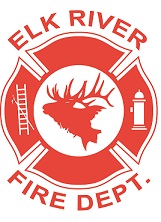 Wednesday, October 16, 2019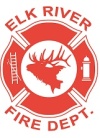 11:00 a.m. 112 South 2nd Street, Elk River, IdahoAGENDACall to orderPledge of AllegianceVisitorsOld BusinessUpdate on project statusUpdate on grant applicationsAdjourn 